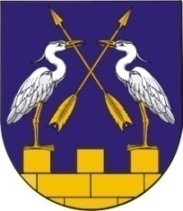 МО АДМИНИСТРАЦИЙЖЕ
«КОКШАЙСК СЕЛА АДМИНИСТРАЦИЙ»ПУНЧАЛЖЕ424915, Марий Эл Республик,  Звенигово район, Кокшайск села,   Почтовый  ур. 8.АДМИНИСТРАЦИЯ МО «КОКШАЙСКОЕ СЕЛЬСКОЕ ПОСЕЛЕНИЕ» ПОСТАНОВЛЕНИЕ424915, Республика Марий Эл, Звениговский район    с.Кокшайск   ул.Почтовая, 8.Тел(83645)6-82-21, факс 6-82-19. e-mail: kokshask.adm@yandex.ru,     ИНН/КПП 1203005905/120301001от  12 октября  2015г.  №244Об  утверждении Положения о порядке присвоения и регистрацииадресов объектам  инженерной  инфраструктуры  на территории муниципального  образования «Кокшайское сельское поселение» 	В соответствии с Федеральным законом от 06.10.2003 № 131-ФЗ «Об общих принципах организации местного самоуправления в Российской Федерации», Уставом  муниципального образования «Кокшайское сельское поселение»:         1. Утвердить Положение о порядке присвоения и регистрации адресов объектам  инженерной инфраструктуры на территории  муниципального образования  «Кокшайское сельское поселение»  (приложение 1).2. Настоящее постановление вступает  в силу после его  обнародования.3. Контроль  за исполнением  постановления оставляю  за собой.И.о. главы администрации МО «Кокшайское сельское поселение»                              Л.Н.ИвановаИсп. Бондарец Т.Н.8(83645)6-82-19Приложение 1 к постановлению администрации МО «Кокшайское сельское поселение»                                                                                                  от 12.10.2015 №244 Положение 
о порядке присвоения и регистрации адресов объектам  инженерной инфраструктуры  на территории  муниципального образования «Кокшайское сельское поселение»1. Общие положения1.1. Настоящее Положение регламентирует методику и порядок присвоения и регистрации адресов объектам инфраструктуры, а именно: канализации, водопроводам, газопроводам, теплотрассам, электропроводам, автомобильным дорогам и иным объектам инфраструктуры, расположенным на территории  муниципального образования «Кокшайское сельское поселение».1.2. Присвоение и регистрацию адресов объектам инженерной инфраструктуры, расположенным на территории  муниципального образования «Кокшайское сельское поселение», осуществляет администрация муниципального образования «Кокшайское сельское поселение».1.3. Самовольное присвоение адресов объектам инженерной инфраструктуры запрещается.2.Основные терминыВ настоящем Положении используются следующие основные термины:Инженерная инфраструктура - комплекс инженерных сооружений, обеспечивающих водоснабжение, канализацию, электро-, тепло-, газо-, нефтеснабжение, а также телефонную связь и транспортные сообщения и т.д.Канализация - комплекс инженерных сооружений (канализационной сети, коллекторов, насосных станций, очистных сооружений и т. д.), обеспечивающих прием, сбор и отведение сточных вод, их очистку и обезвреживание перед утилизацией или сбросом в водоем;Водопровод - комплекс сооружений, включающий водозабор, водопроводные насосные станции, станции очистки воды или водоподготовки, водопроводную сеть, резервуары для обеспечения водой потребителей и т. д.;Газопровод - комплекс трубопроводов, предназначенных для транспортирования газа от источника к потребителю;Теплопровод - комплекс сооружений и трубопроводов, предназначенный для передачи теплоносителей (горячей воды или пара) от источника теплоснабжения к потребителю;Электропровод (линии электропередач) - комплекс инженерных сооружений, включающих в себя:а) металлические провода, подстанции, распределительные и переключательные пункты, служащие для передачи электрической энергии от электростанции к потребителю;б) один или несколько герметически изолированных проводов, используемые для передачи на расстоянии слаботочной электрической энергии или электрических сигналов, служащие для осуществления телефонной связи;Автомобильная дорога - часть территории населенного пункта с твердым покрытием, предназначенная для осуществления сообщения при помощи автотранспортных средств;Сеть связи – технологическая система, включающая в себя средства и линии связи и предназначенная для электросвязи.3. Структура адреса объекта инженерной инфраструктуры3.1. Реквизиты адреса объекта инженерной инфраструктуры:- наименование страны;- наименование субъекта РФ;- наименование района;- наименование поселения;- наименование населенного пункта (поселения)- название улицы (переулка, проезда, площади, сквера, парка, бульвара), либо наименование магистральной, автомобильной дороги с указанием километра (соответствующего  отдаленности  от поселения для автомобильных дорог;- назначение объекта инженерной инфраструктуры;-адрес обслуживаемого объектом инженерной инфраструктуры объекта капитального строительства (наименование улицы и адресный номер);- номер объекта инженерной инфраструктуры.3.2. Назначение объекта инженерной инфраструктуры обозначается двумя заглавными буквами русского алфавита:КП - канализация;ВП- водопровод;ГП - газопровод;ТП - теплопровод;ЭП - электропровод (линии электропередач);АД - автомобильная дорога;СС – сеть связи.4. Методика присвоения адресов объектам  инженерной инфраструктуры4.1. Адрес может быть присвоен как всему объекту инженерной инфраструктуры, так и отдельной его части. В основе присвоения адреса объекту инженерной инфраструктуры лежит его назначение (продукт транспортировки) независимо от места и способа прокладки объекта.4.2. Адрес внутриквартального объекта инженерной инфраструктуры (водопровода, газопровода, теплопровода, электропровода (линии электропередач), канализации) включает в себя наименование  страны, субъекта РФ, района, поселения,  населенного пункта, адрес объекта капитального строительства, который он обслуживает, назначение объекта.Примечание: Внутриквартальный объект инженерной инфраструктуры (водопровод, газопровод, теплопровод, электропровод) поставляет продукт от магистрального объекта инженерной инфраструктуры до отдельно стоящего здания, сооружения; канализация - отвод стоков от отдельно стоящих зданий, сооружений.4.3. Адрес магистрального объекта инженерной инфраструктуры (водопровода, газопровода, теплопровода, электропровода (линий электропередач), канализации) включает в себя наименование  страны, субъекта РФ, района, поселения, населенного пункта, наименование улицы, вдоль которой он имеет наибольшую протяженность; назначение объекта; порядковый номер, присваиваемый в порядке очередности поступления заявлений о присвоении номеров объектам инженерной инфраструктуры, расположенным на данной улице.Адрес магистрального объекта инженерной инфраструктуры (водопровода, газопровода,  теплопровода, электропровода (линий электропередач), канализации), если он проходит вне населенного пункта включает в себя назначение объекта (аббревиатуру); начальную и конечную точки адресуемого объекта.Примечание: Магистральный объект инженерной инфраструктуры (водопровод, газопровод, электропровод, канализация) поставляет продукт от места добычи или производства до внутриквартального объекта инженерной инфраструктуры; канализация осуществляет отвод стоков от внутриквартальных канализационных сетей до очистных сооружений.4.4. Адрес автомобильной дороги (ее части) включает в себя наименование области, округа, района, населенного пункта; начальную и конечную точки адресуемой автомобильной дороги (её части); аббревиатуру назначения автомобильной дороги (АД). Начальная и конечная точки определяются адресами крайних зданий (сооружений), имеющих чётный адресный номер, углы которых при соединении поперечной линией со зданиями (сооружениями), находящимися на противоположной стороне автомобильной дороги, пересекают адресуемую автомобильную дорогу (её часть) в её начале и окончании. При отсутствии в начальной и (или) конечной точках автомобильной дороги зданий (сооружений) с четными адресными номерами в адресе автомобильной дороги указывается адрес здания (сооружения), имеющего нечетный адресный номер.5. Порядок присвоения, регистрации, изменения, подтверждения, 
аннулирования адресов5.1. Присвоение, изменение, аннулирование и регистрация адресов объектам инженерной инфраструктуры производятся в порядке, установленном постановлением администрации муниципального образования «Кокшайское сельское поселение» №224 от 15 сентября 2015 года  «Об утверждении Правил присвоения, изменения  и аннулирования  адресов». Дополнительно к документам, перечисленным в указанном постановлении, предоставляются:- при присвоении адреса автомобильной дороге (ее части) - проектно-сметная и топографо-геодезическая документация;- при присвоении адреса водопроводам, канализации, теплотрассам, электропровод (линии электропередач), газопроводу - исполнительная документация.